ЧОРТКІВСЬКА    МІСЬКА    РАДА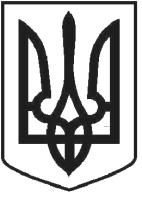 ВИКОНАВЧИЙ КОМІТЕТР І Ш Е Н Н Я (проєкт )         грудня 2021 року                                                                                       № Про надання дозволу на встановлення обмежувачів руху в м. Чортків Розглянувши звернення начальника комунального підприємства «Благоустрій» Віктора Голубця від 16.12.2021 №183 та від 21.12.2021 №184, представлені матеріали, з метою упорядкування благоустрою території історичного ареалу міста Чорткова, відповідно до рішення Чортківської міської ради від 24.01.2011 № 13 «Про затвердження Правил благоустрою м. Чорткова», керуючись ст. 31 Закону України  «Про місцеве самоврядування в Україні», виконавчий комітет міської радиВИРІШИВ:1.Надати дозвіл комунальному підприємству «Благоустрій» Чортківської міської ради на встановлення обмежувачів руху (турнікетів) на межі проїжджої частини та тротуару по вул. Андрія Мельника (в межах будинків №4 та №16) в місті Чорткові.2.Надати дозвіл комунальному підприємству «Благоустрій» Чортківської міської ради на встановлення обмежувачів руху (півкуль) в кількості 6 штук на проїжджій частині дороги по вул. Олеся Гончара, 17 (при в’їзді на територію міського комунального ринку) в місті Чорткові.3.Копію рішення направити до управління комунального господарства,          архітектури та капітального будівництва Чортківської міської ради та комунального підприємства  «Благоустрій» Чортківської міської ради.4.Контроль за виконанням даного рішення покласти на заступника міського голови з питань діяльності виконавчих органів міської ради Віктора ГУРИНА.Міський голова                                                    	         Володимир ШМАТЬКОЗаяцьГуринЮрчишинКирилів